NEWSLETTER ISSUE 5: 9th November 2018DIARY DATESNovember12th 		Start of National Anti Bullying Week13th		Y2 Cinema visit @ The Poly14th 		Netball League match @ Falmouth School @ 3.45pm15th 		Education Welfare Officer’s Visit		Y5/Y6 Cinema Visit @ The Poly16th		School Jazz band Session @ Falmouth School		FOSM’s Dress Down Day & Christmas Hamper donations (morning)20th 		Parent Consultation Meetings from 3:30pm22nd 		Parent Consultation Meetings from 3:30pm23rd		FOSM’s Dress Down day & Christmas Tombola Collection25th  		‘Christ the King’ Parish School Mass @ St Mary’s Church, Killigrew @ 10:45am26th 		Test Week for Years 1 to 630th 		FOSMs ‘Bags to School’ collection at 9am		FPSMs Dress Down Day & Christmas Bottles donationDecember2nd 		Christmas Tree Festival at Princess Pavilion with St Mary’s School ChoirW/B 3rd 	Prayer Space4th 		First Holy Communion Meeting for parents @ 6:30pm in the Presbytery7th 		FOSM’s Christmassy Clothes Dress Down Day & Cake donationsChoir to visit Age Concern & Stroke Club (afternoon)Christmas Fayre after schoolNo swimming lessons for Yrs 5 & 612th 		Christmas Dinner14th 		Swimming Gala		Last swimming lesson for Yrs 5 & 6 – fun sessionChoir Performance with Truro Male Voice Choir @ 6:00pm16th 		Christingle Service @ St Mary’s Church, Killigrew Street17th 		Reception Class Christmas Performance @ 2:00pm18th 		Classes 1 & 2’s Christmas Performances @ 1:30pm and 6:30pm19th 		Classes 3 & 4’s Christmas Performances @ 1:30pm and 6:30pm20th 		End of Term Mass @ 9:15am		Christmas PartiesNATIONAL ANTI BULLYING WEEK 12th NOVEMBER 2018The theme for this week is ‘’Choose Respect’. All classes are invited to wear odd socks on Monday 12th November to mark the beginning of this important week. Our Anti Bullying Policy, which is available on our school website www.st-marys-fal.cornwall.sch.uk , outlines our procedure in the event, after investigation of any bullying incident.ONLINE SAFETY INFORMATION SESSION 15TH NOVEMBER AT 3:30PMPlease note this parent session publicised in the last newsletter has been postponed to the Spring Term.ADMISSIONSIf you have a child born between 1 September 2014 and 31st August 2015 then you will need to apply for your child’s Reception 2019 place by Tuesday 15th January. For information and guidance please visit www.cornwall.gov.uk/admissions where you will also find the application form. Telephone: 0300 1234 101Email: schooladmissions@cornwallgov.uk. For any help with your application, please contact the Family Information Service on 0800 587 8191. A St Mary’s Catholic Primary School supplementary admission form will also need to be completed and returned to the school office. The National Offer date is 16 April 2019, this is when you will be notified of your allocation.WALKING BUSThe building work taking place along Bickland Water Road is yet again having an impact outside our school. Why not use the ‘Walking Bus’ to relieve the congestion and give your child/ren a healthy start to the day?The ‘Walking Bus’ leaves at 8:30am from the Co-Op to walk the short distance to school. This relieves congestion in the cul de sac and also gives a healthy start to the day for the children. To enroll, please collect a form from the school office.Many thanks to all those parents who help with supervision on the bus in the mornings. If you are able to assist, even if only for one morning a week, please let us know.SPORTING NEWSCompetitive League					Training LeagueSt Mary’s 1- Marlborough 0				St Mary’s 0- Marlborough 3FOSMSOur Christmas Fayre takes place on 7th December after school and our hard working FOSMs are planning and organising this event. Santa will also be visiting on this date. If you can help in any way please do let them know, as many hands make light work! Any goods for the stalls or raffle and hamper items are gratefully received. Please do come along to support this event which raises much needed additional funds for our school. (Further details available below)                                               Dress Down Days for DonationsFriday 16th November – HampersFriday 23rd November – TombolaFriday 30th November – BottlesFriday 7th December – Cakes  (Christmas jumper/outfit dress down)Other donations such as books/toys/teddies can be brought it any week.A BIG THANK YOU TO PARENTSA huge ‘thank you’ to all those parents who have kindly given us good quality fiction books for our school library, especially to Mrs Webb, Mrs Osyka, Mrs Shailes and Mrs Price.Also a big thanks to Mr Tuffery for kindly offering to service our stage lighting in preparation for the Christmas Plays.WELL DONECongratulations to Maisy, Milly and Charlie who took part in a music competition in Torquay at the weekend. All three children are members of St. Keverne Youth Band and won a shield for their efforts.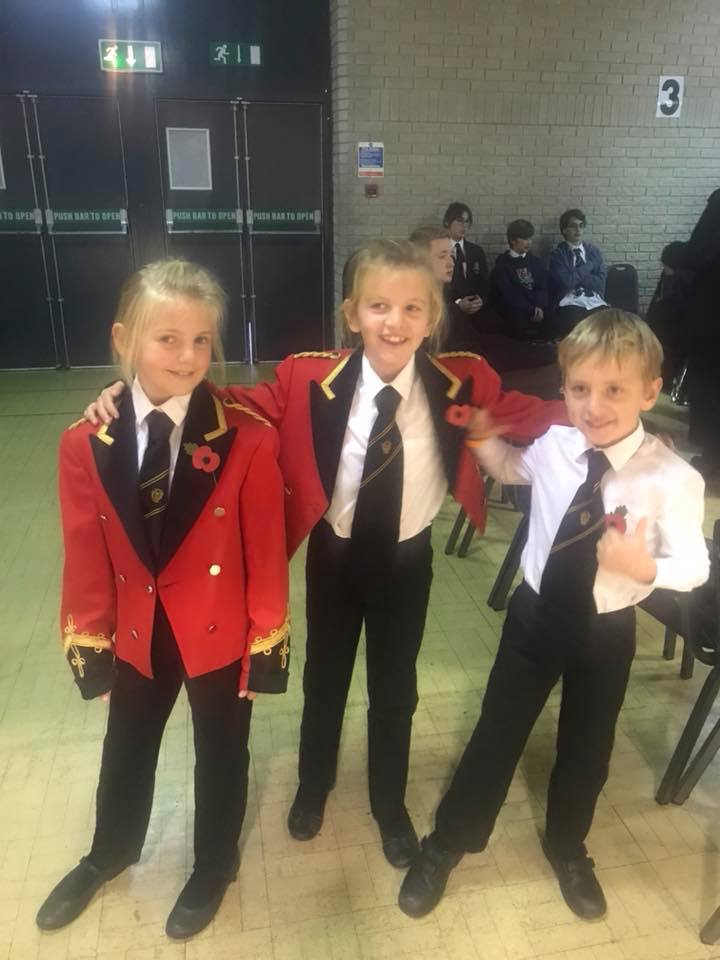 We would love to hear about your child’s achievements outside of school, please contact Mrs Chapman on:  schapman@st-marys-fal.cornwall.sch.uk REMEMBRANCE WALKOur pupils have been working hard to produce a wonderful Remembrance Walk in school.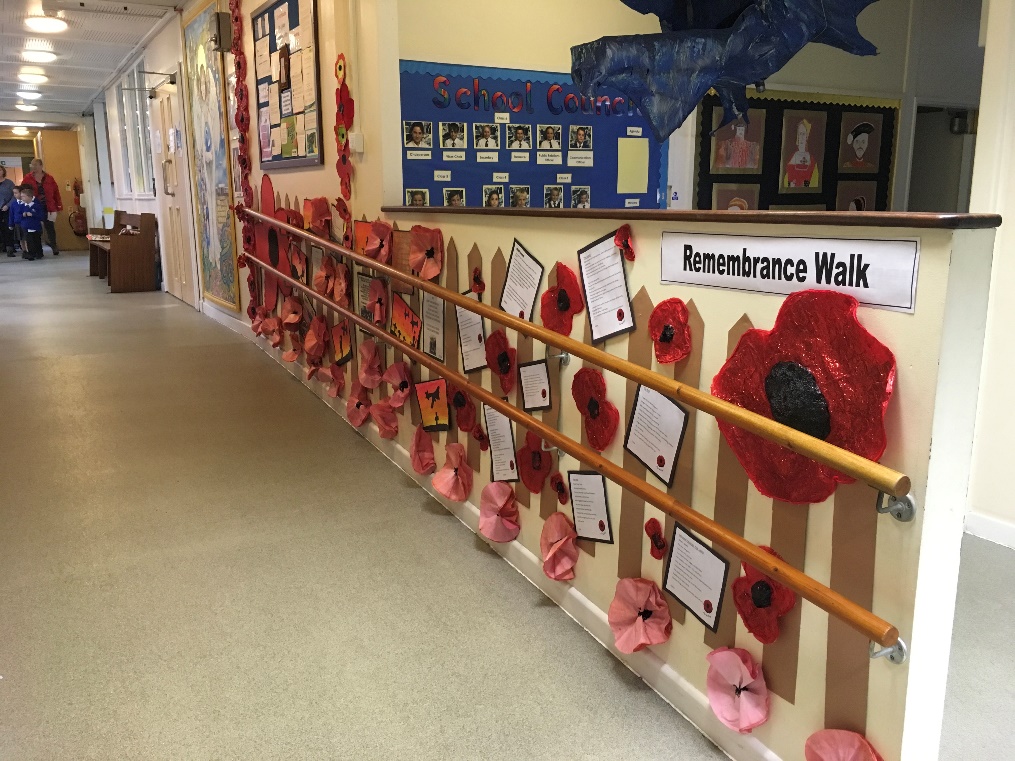 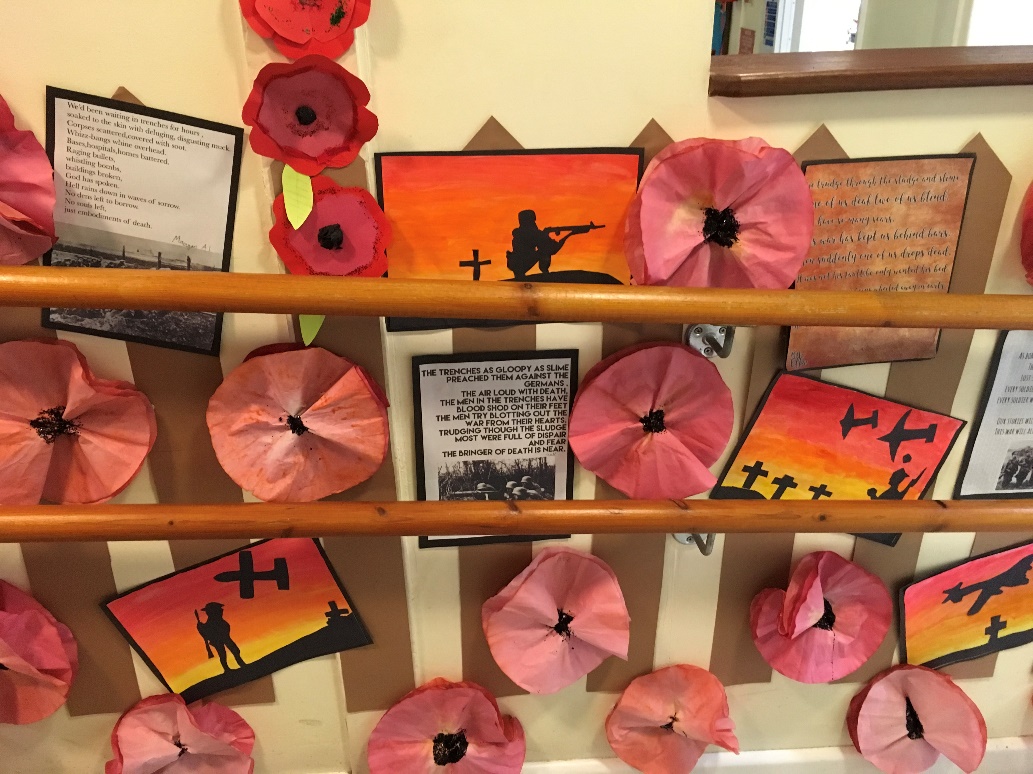 BAG2SCHOOL – FRIDAY 30TH NOVEMBER.  If you’re having a clear out before Xmas, please don’t forget the ‘Bags to School’ which raises really important funds for our school.FIRST HOLY COMMUNIONThere will be a meeting for parents only on Tuesday 4th December at 6:30pm in the Presbytery, Killigrew Street, Falmouth. The sessions for children will begin on Tuesday 8th January 2019 and the celebration of First Holy Communion will take place on Sunday 19th May 2019 at the 10:45am Mass.ANTI-BULLYING WEEKThe theme for Anti-Bullying Week 2018 is: ‘Choose Respect’ which runs from 12th - 16th  NovemberOn Monday 12th November we would like all the children to come to school wearing odd socks to mark the start of anti-bullying week. It’s an opportunity for our children to express themselves and celebrate their individuality and what makes us all unique!The aims of this week are to support our children and young people to understand:The definition of respectThat bullying is a behaviour choiceThat we can respectfully disagree with each other i.e. we don’t have to be best friends or always agree with each other but we do have to respect each other oth face to face and onlineThat we all need to choose to respect each other both face to face and online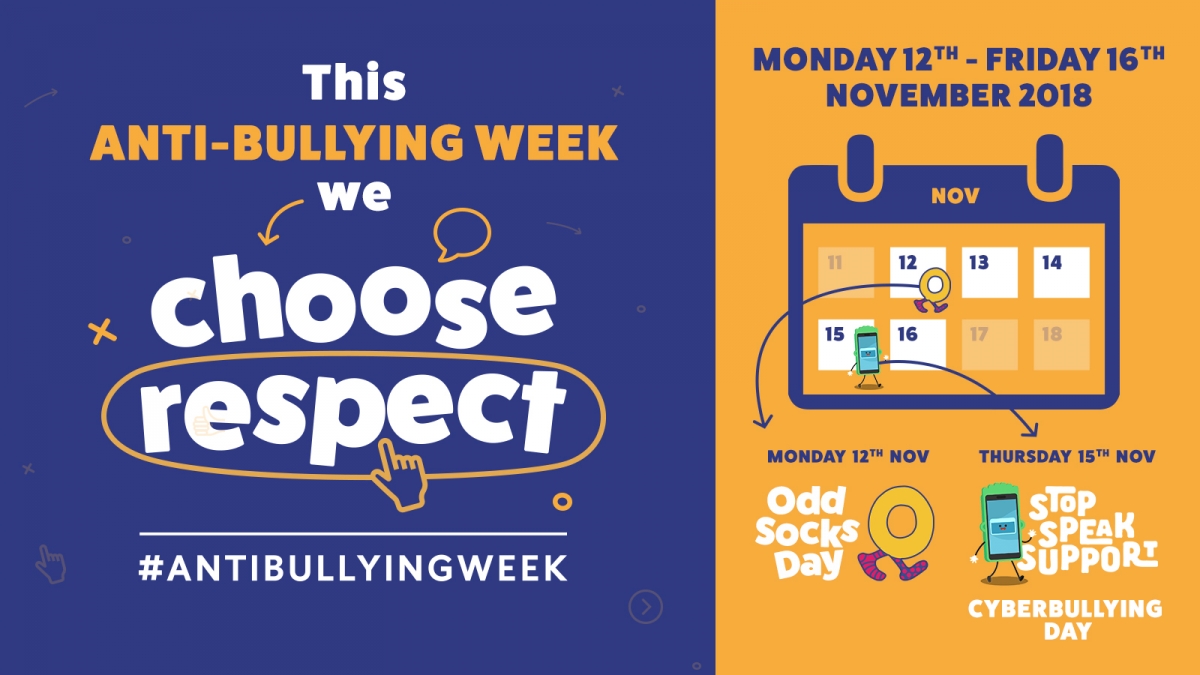 CODE CLUBFalmouth Art Gallery will be running a free Code Club from 1:00-2:00pm in Falmouth Library on a fortnightly basis from 17th November which is open to all KS2 children. If you would like to find out more contact: Learning@falmouthartgallery.com  or just drop into the library.MESSY CHURCHThe next family gathering will be on Saturday 10th November between 9:30 and 11:00 at All Saints Church, Killigrew Street, Falmouth. It starts at 9:30am with breakfast, followed by games and activities, a story and songs. Everyone is welcome, but all children must be accompanied by an adult.  Messy Church is free, but donations are very welcome. For more information see www.messychurch.org.uk or find them on Facebook.com/Falmouth Messy Church.  Please note that signposting to any activities/services by St Mary’s School does not constitute an endorsement or recommendation.  It is recommended that parents/carers make their own enquiries to satisfy themselves as to the suitability of these.  Under no circumstances will either St Mary’s School or Plymouth CAST accept any responsibility or liability for any such activity/service.